Česká tábornická unie TK Sokoli Brnove spolupráci s Biskupským gymnáziem Brno a mateřskou školou pořádá

FOTBALOVÝ TURNAJ O POHÁR SOKOLŮ 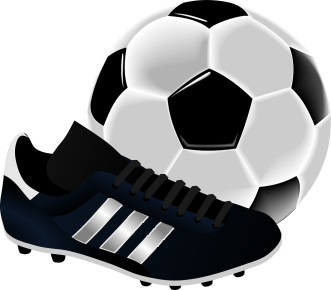 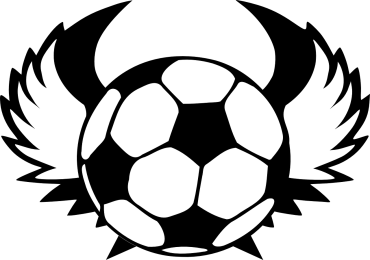 aneb setkání generací na Bigy23. ročníkV SOBOTU 7. 10. 2023 v areálu Biskupského gymnázia Brno,Barvičova 85, 200 m od konečné trolejbusu č. 39 a 358.30 - zápis družstev
9.00 - zahájení turnaje(Konec dle počtu přihlášených družstev, kolem 16.00)
 Kromě tradičních fotbalových pravidel snad jen připomenout, že součet věku hráčů na hřišti musí být do 100 let (má-li někdo více než 25, počítá se to jako 25).  Během turnaje je potřeba u sebe mít doklad s datem narození, dvě trička, jedno tmavé a jedno bílé. Protože se hraje na umělém povrchu, jsou zakázány kopačky se špunty, turfy jsou povoleny. Za družstvo mohou hrát maximálně dva hráči, kteří hrají fotbal či futsal závodně (jakoukoliv fotbalovou nebo futsalovou soutěž).
Startovné činí 120 Kč za hráče (v ceně je i občerstvení – nealko a párek).
Hrajeme o pohár, dort, medaile, trofeje a další ceny.
Do 4. 10. je nutné odevzdat soupisku a zaplatit startovné vedoucímu turnaje:Sivák – Mgr. Pavel Vaněk, kabinet ZSV a NV – 233,  tel:737 845354sivakvanek@seznam.czPOZOR! Omezená kapacita turnaje, přihlaste se včas!!!Další informace naleznete na www.ctujm.cz a www.bigy.czAkce je podporována statutárním městem Brnem.Sponzoři: Atex, Tomáš Kočař, Foremo sport, Jan Vepřek a syn